布マスクの注文についてグローバル愛媛協同組合TEL 0894-22-1585FAX 0894–24-7330皐月の候、平素よりお世話になります。さて、本組合の加盟会社にて製作した縫製の布マスクの購入をご希望される方は、下記の注文票にご記入いただき、ＦＡＸにてご連絡ください。よろしくお願い申し上げます。【製品について】〇　キルティング加工された肌触りのよい布マスクです。〇　約４０回洗って使用できます。〇　１枚３５０円（税別）にて販売いたします。〇　色は、ピンク・ブルー・アイボリーの３色です。
なお、アイボリーのみ、数に制限があります。〇　個包装にて販売することはできませんのでご了承ください。〇　配送の場合は、実費運賃をいただきます。布マスク注文票［組合名（会社名）　　　　　　　　　　　　　　　　　　　　　　　　］［郵便番号　　　　　　　　　］［住所　　　　　　　　　　　　　　　　　　　　　　　　　　　　　　］［電話番号　　　　　　　　　　　　　　　　　　　　　　　　　　　　］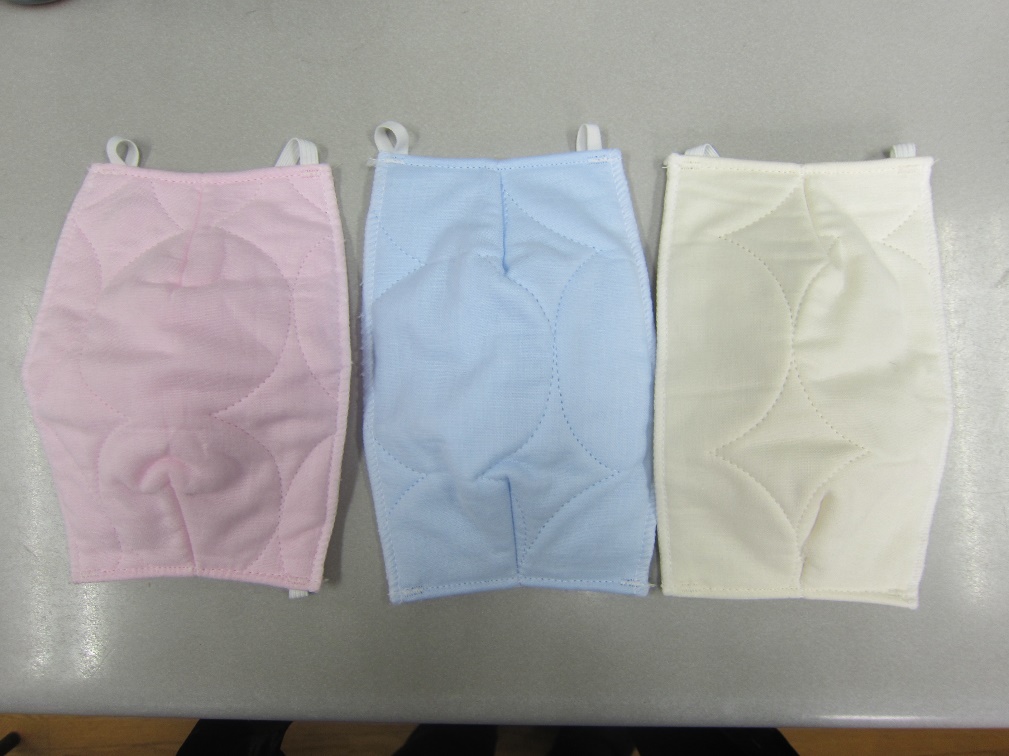 色希望枚数備　　　　考ピンク枚　ブルー枚　アイボリー枚　